«Жил в Африке Жирафик» (пластилинграфия)     Вам понадобятся: лист (картон, акварельная бумага) с контуром рисунка; пластилин желтого, оранжевого, зеленого, коричневого, черного цветов; стека; доска для пластилина; зерна кофе; салфетки.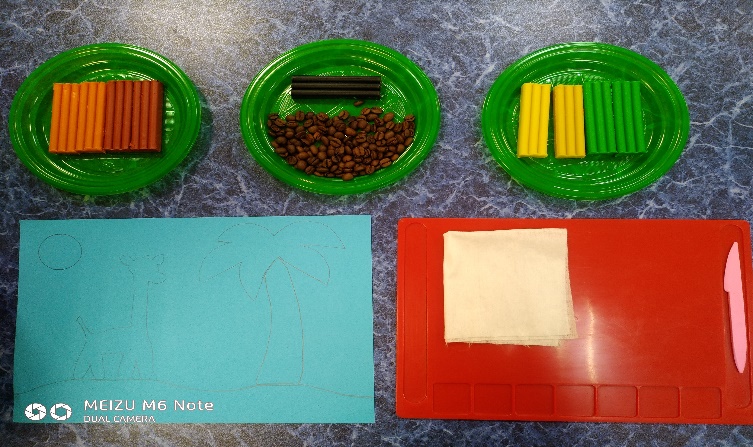 Ход работыШаг 1:     Из пластилина желтого цвета раскатываем тонкую «колбаску» и выкладываем по контуру, как будто «обводим» контур жирафа.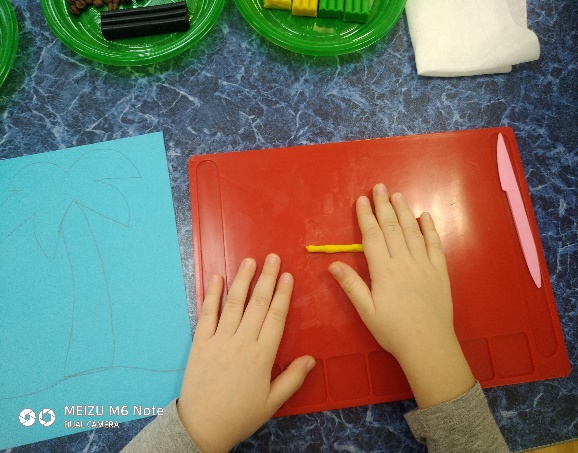 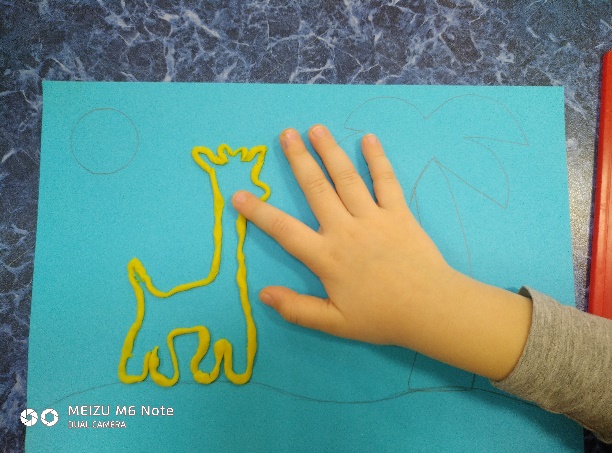 Шаг 2:      Пластилином оранжевого цвета «закрашиваем» все тело жирафа способом «примазывания».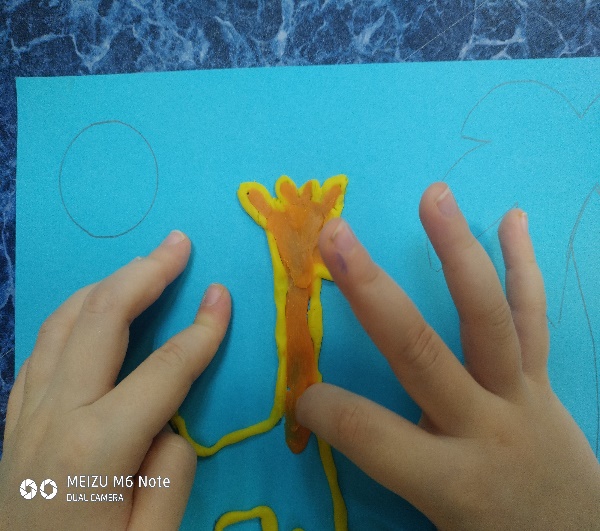 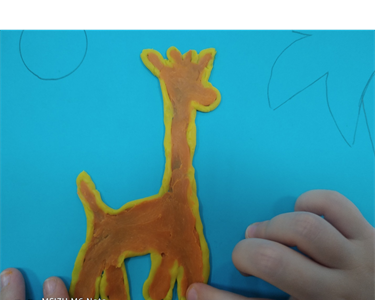 Шаг 3:      Из пластилина черного цвета скатываем маленькие шарики и делаем глаза, рожки, и носик жирафа.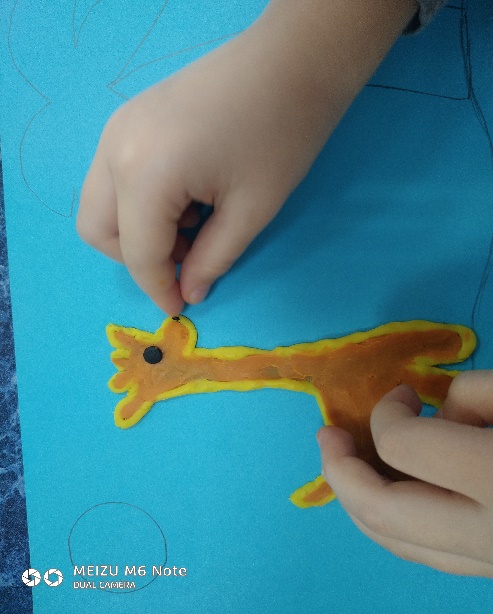 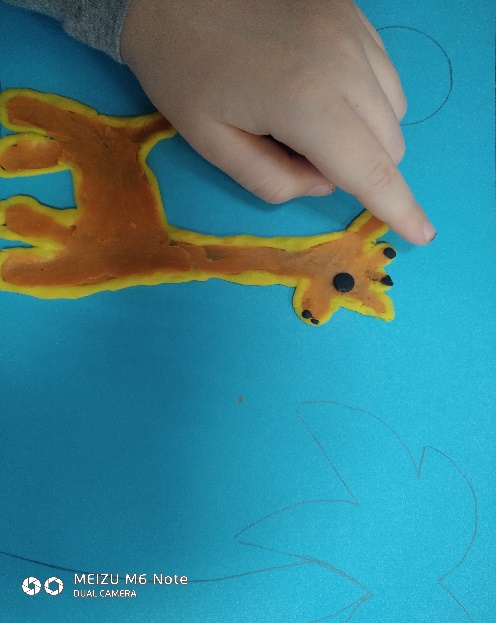 Шаг 4:        Зерна кофе выкладываем на пластилин и вдавливаем, получаются «пятна» жирафа.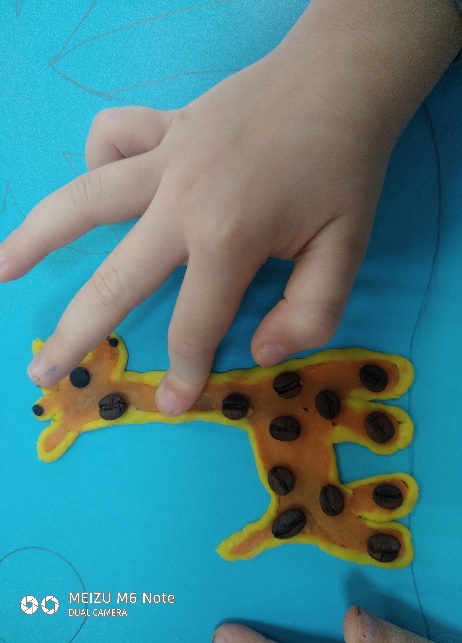 Шаг 5:        В такой же технике раскрашиваем пластилином пальму, солнце и песок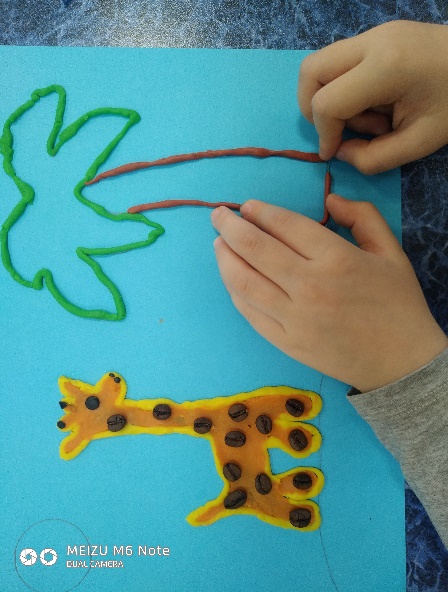 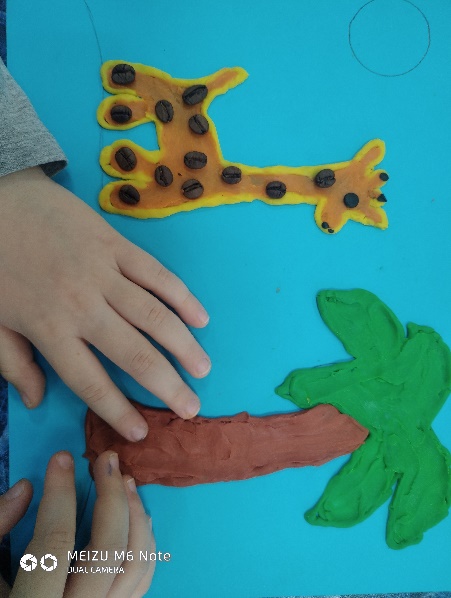 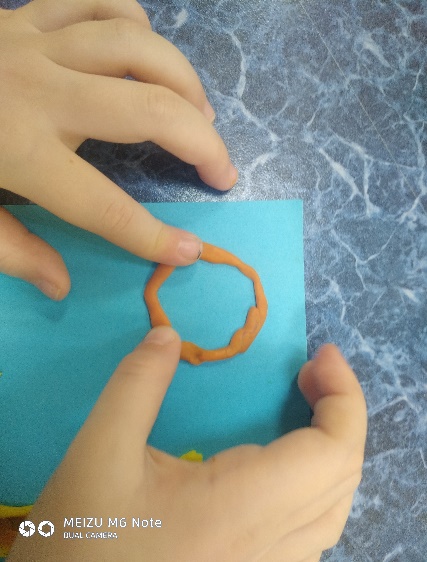 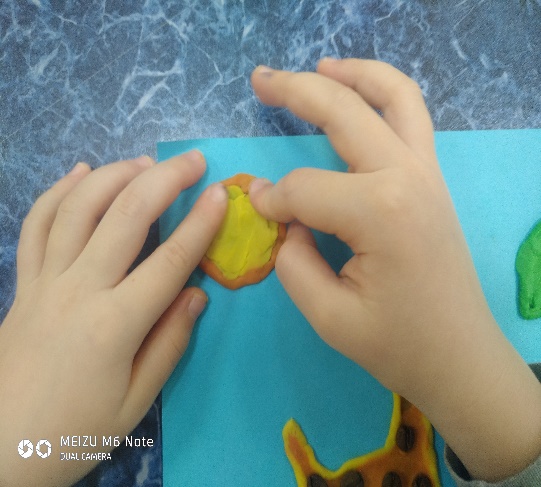 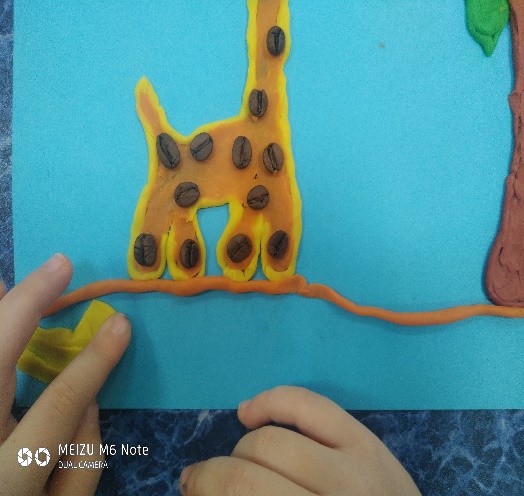 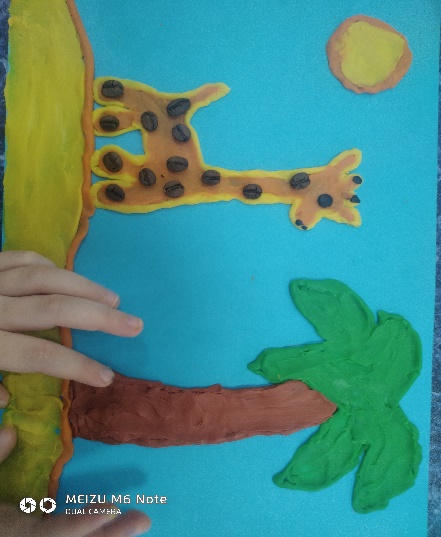 Шаг 7:      Солнышку приделываем лучики, на пальму делаем кокосы из зерен кофе.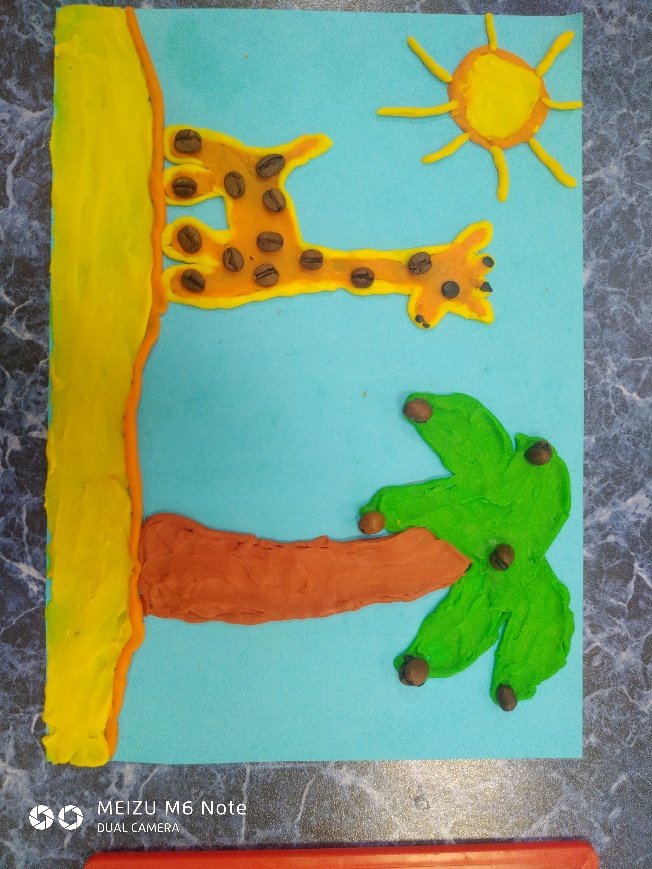      Наша картина готова.         Можно поместить картину в рамочку и повесить на стену. Теперь солнышко и теплые летние дни будут радовать Вас каждый день! Пробуйте и творите вместе с детьми!!!